MINI EKOSISTEMNaloga je s prilagoditvami in z uporabo poenostavljenih izrazov izvedljiva za učence vseh razredov OŠ, kakor tudi za učence višjih razredov programa OŠ z nižjim izobrazbenim standardom. NALOGA: Izdelaj model mini ekosistema (okolja). PRIMERI EKOSISTEMOV:- poznani naravni in umetni ekosistemi (VODA, GOZD, TRAVNIK, VRT, MESTO, NJIVA, VAS, SMETIŠČE, MOČVIRJE,…),- ekosistemi drugih celin (PUŠČAVA),- izmišljeni ekosistemi (ČUDEŽNI VRT, ŠKRATOVA DEŽELA, PRAVLJIČNA DEŽELA…),- itd. POTREBUJEŠ: - rokavice, predpasnik in drugo zaščitno opremo,- podlago za delo (npr. zemljo, pesek, kamne, les….),- prostor za tvoj ekosistem (npr. cvetlično posodo, izdelano ali reciklirano posodo), - biotop tvojega ekosistema (nežive dejavnike okolja npr. odvržen les, kamenčke,…), - biocenoza tvojega ekosistema (žive organizme npr. zelišča, drevesa, podrast, mah, lišaji, gobe, preparal material z razkrojevalci, majhne živali, če jih slučajno prineseš s seboj),-dodatne okrasne elemente (okrasne kamenčke, modele hiš, gradbenih delov ali pohištva, figure organizmov,…). OPIS POSTOPKA: Pri delu se zabavaj in uporabi svojo domišljijo 😊.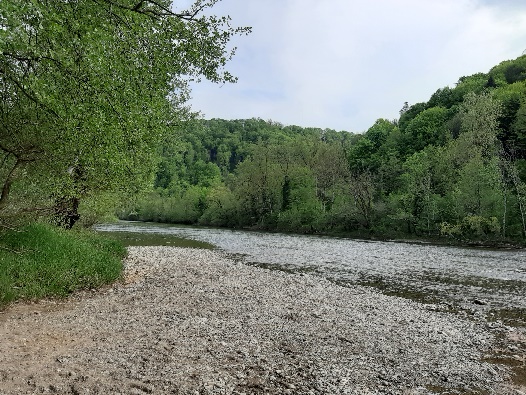 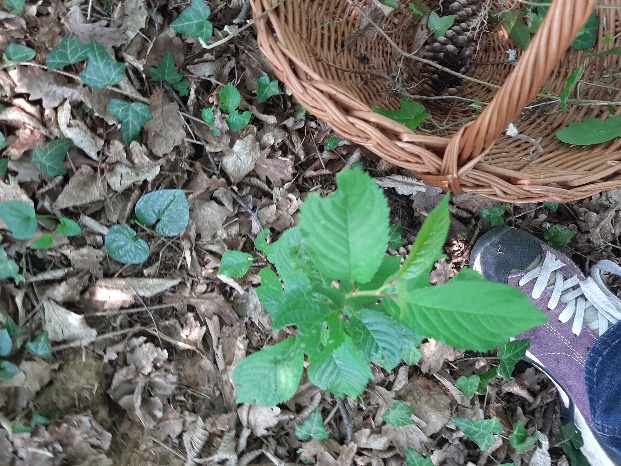 Pojdi na teren na obisk izbranega ekosistema (npr. GOZD ob reki). Pazi na svojo varnost in varovanje okolja. Na terenu naberi nežive in žive dejavnike (npr. kamne, listje, mah, majhne rastlinice…) - ne potrebuješ veliko.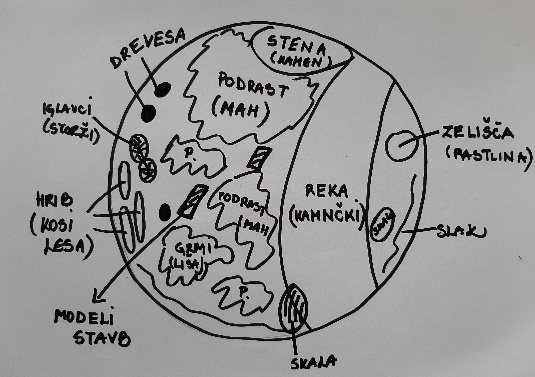 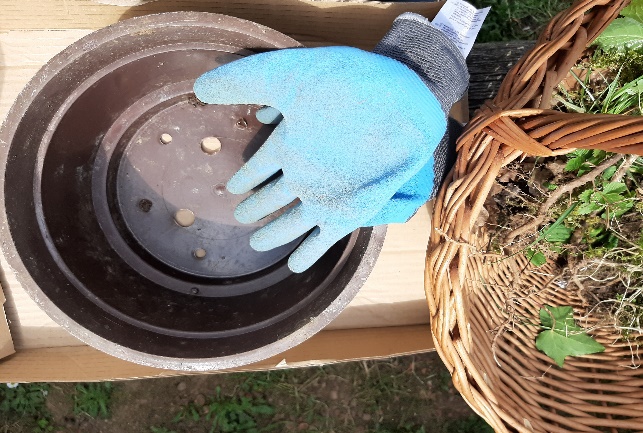 Nariši enostavno postavitev tvoje ideje mini ekosistema.   Pripravi ustrezno delovno površino, pripomočke in nabrani material. 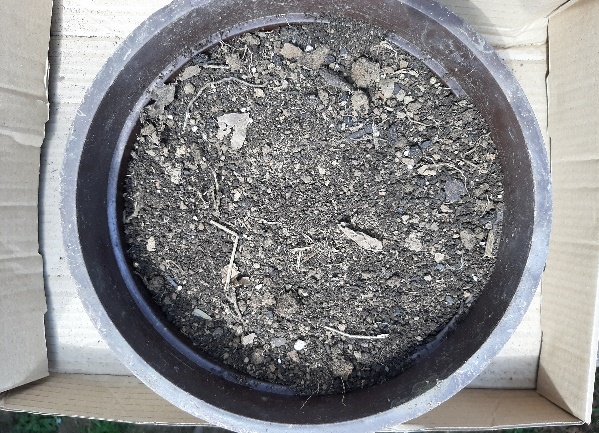 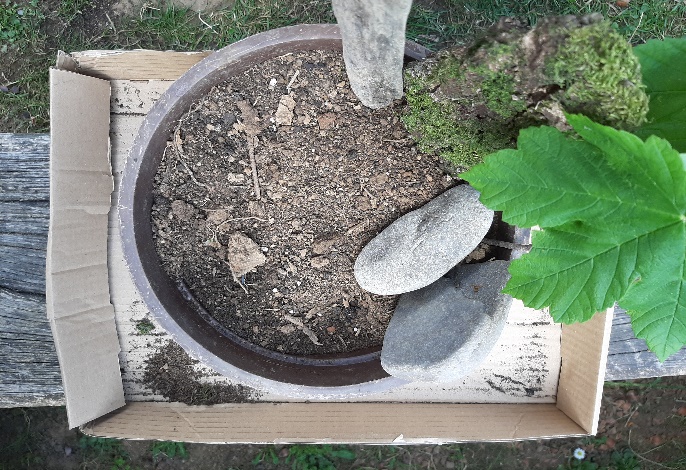 IZBERI posodo, večjo ali manjšo za svoj ekosistem. V posodo najprej daj podlago (npr. zemljo za ekosistem gozd).V posodo zasadi rastline, postavi kamne, les…. Začni z večjimi elementi (npr. drevesi)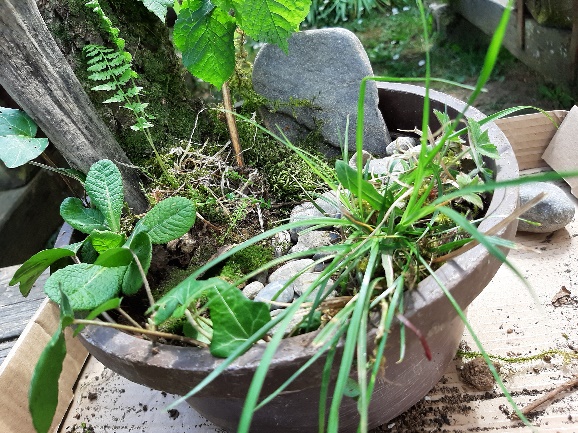 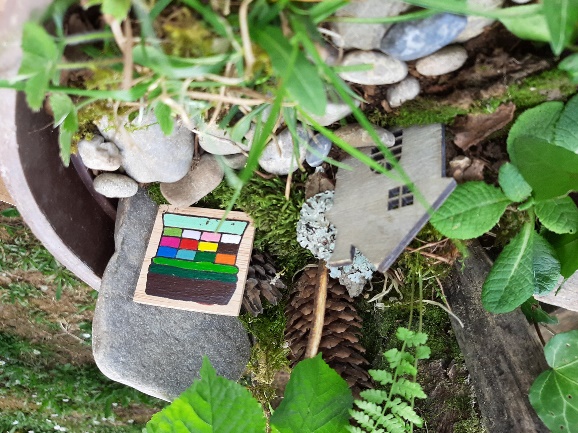 Nadaljuj z manjšimi. Na koncu dodaj še dodatne elemente.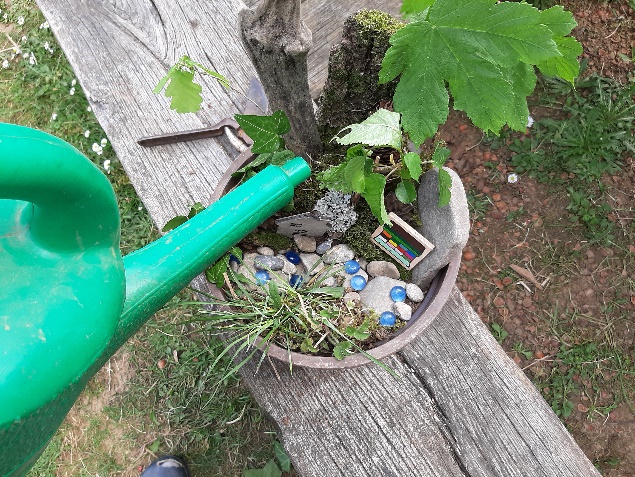 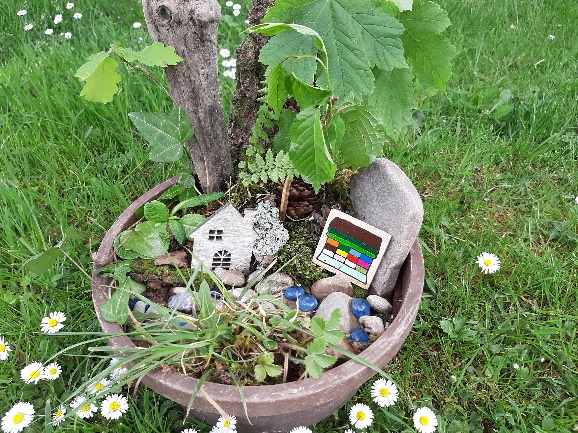 Ne pozabi zaliti zasajenih rastlin.MINI EKOSISTEM GOZD OB REKI.